  UNIVERSIDADE DE ÉVORA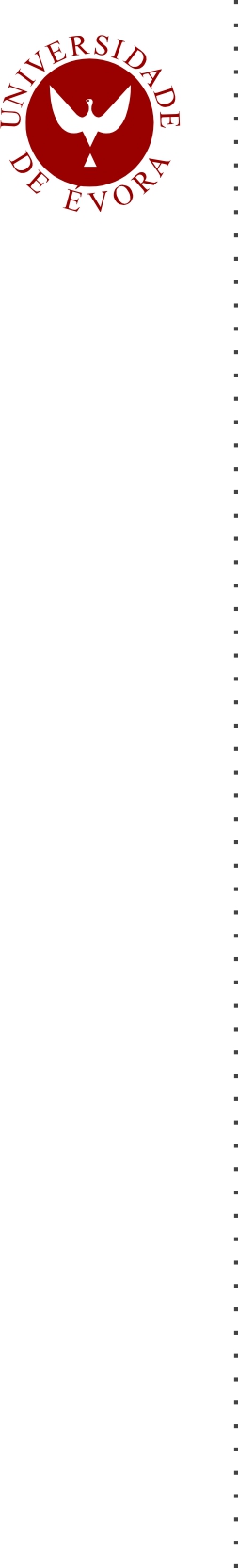   ESCOLA DE CIÊNCIAS SOCIAIS  DEPARTAMENTO DE PSICOLOGIA Pormenorização de Regras, Satisfação e Assunção  de Responsabilidade  Vera Lúcia dos Santos Souza  Orientação: Prof. Doutor Nuno Santos Mestrado em Psicologia Área de especialização: Psicologia do Trabalho e das Organizações Dissertação  Évora, 2014